. 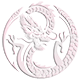 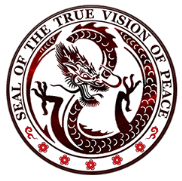 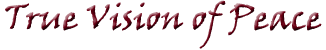 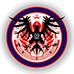 FRENCH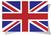 